Мониторинг органов студенческого самоуправления, действующих  на базе 
образовательных организаций высшего образования№Полное наименование образовательной организацииНаименование органа студенческого самоуправленияДата основанияоргана студенческогосамоуправленияФИО председателяоргана студенческого самоуправленияСсылка на профиль председателя и группу в социальной сети ВконтактеОсновные направления деятельности органа студенческого самоуправления1.Федеральное государственное бюджетное образовательное учреждение высшего образования «Чувашский государственный университет имени И.Н. Ульянова»Студенческий совет1991 г.Емелюкова А.А.https://vk.com/id135870325
https://vk.com/studsovetchgu-представление прав и интересов студентов (в т.ч. проживающих в общежитиях);-поддержка талантливой молодежи и качества образования;-содействие занятости студентов (временная, постоянная, трудовые отряды);-развитие социального проектирования и технологий реализаций проектов;-обеспечение студентов проездными картами и выплатами социальных пособий;-гражданско-патриотическое воспитание;-пропаганда здорового образа жизни;-благотворительность;-развитие добровольчества и волонтерства;-развитие программы добровольного донорства крови;-межвузовское сотрудничество;-студенческие СМИ.2.Алатырский филиал Федерального государственного бюджетного образовательного учреждения высшего образования «Чувашский государственный университет им И.Н. Ульянова»Студенческий совет1998 г.Туйцына В.В.https://vk.com/valeriatyitsyna
https://vk.com/af_chuvgu-участие в решении вопросов, связанных с подготовкой высококвалифицированных специалистов;-решение важных вопросов жизнедеятельности студенческой молодежи;-развитие ее социальной активности;-поддержка и реализация социальных инициатив;-представление прав и законных интересов обучающихся;-содействие органам управления Филиала в вопросах организации образовательной деятельности  и т.д.3.Федеральное государственное бюджетное образовательное учреждение высшего образования «Чувашский государственный педагогический университет имени И. Я. Яковлева»Студенческий конгресс1996 г.Иванова Н.П.https://vk.com/nadyusha.ivanova0
 https://vk.com/studkongressстуденческий конгресс является главным органом студенческого самоуправления ЧГПУ им. И.Я. Яковлева, который:- содействует созданию действующей структуры студенческого самоуправления, которая призвана достойно представлять студенчество, справедливо защищать и реализовывать права студентов университета, развивать инициативу и самостоятельность студентов, повышать ответственность за качество знаний и социальное поведение будущих педагогов;-организует студенческий коллектив, развивает педагогическую целесообразность взаимоотношений между членами коллектива и формирует общественное мнение.4.Федеральное государственное бюджетное образовательное учреждение высшего образования «Чувашский государственный аграрный университет»Совет обучающихся2007 г.Якушева А.Ю.https://vk.com/nastuysha2002
https://vk.com/studentsovet21-добровольческая деятельность; -наставничество над студентами первого курса; -организация культурно-творческих и досуговых мероприятий; -проведение адаптационных мероприятий для первокурсников;-духовно-нравственное и патриотическое воспитание обучающихся.5.Чебоксарский институт (филиал) федерального государственного автономного образовательного учреждения высшего образования «Московский политехнический университетСтуденческий совет2016 г.Платонова А.Д.https://vk.me/a_aliisaa-формирование гражданской культуры, активной гражданской позиции студентов, содействие развитию их социальной зрелости, самостоятельности, способности к самоорганизации и саморазвитию;-формирование у студентов умений и навыков самоуправления,подготовка их к компетентному и ответственному участию в жизни общества;-создание условий для реализации творческих, социальных, научных, спортивных и иных потребностей и интересов обучающихся филиала, в том числе, через проведение научно-образовательных, культурно-массовых и спортивно-оздоровительных мероприятий среди обучающихся Филиала. 6.Чебоксарский филиал федерального государственного бюджетного образовательного учреждения высшего образования«Российская академия народного хозяйства и государственной службы при ПрезидентеРоссийской Федерации»Студенческий совет 2011 г.Иванова А.И.https://vk.com/lvvssa23https://vk.com/stud.ranepa-культурно-массовое направление;-волонтерство и донорство;-медиацентр;-студенческое научное общество;-гражданско-патриотический отдел;-клуб веселых и находчивых;-студенческий спортивный клуб С.К.А.Л.А,21;-танцевальная команда «RANEPA DANCE TEAM».7.Бюджетное образовательное учреждение высшего образования «Чувашский государственный институт культуры и искусств» Министерства культуры по делам национальностей и архивного дела Чувашской РеспубликиСтуденческий совет2002 г.Луков В.В.        https://vk.com/lowl1https://vk.com/chgiki_stud-формирование гражданской культуры, активной гражданской позиции студентов;-содействие развитию их социальной зрелости, самостоятельности, способности к самоорганизации и саморазвитию;-обеспечение реализации прав на участие студентов в управлении вузом, оценке качества образовательного процесса;-формирование у студентов умений и навыков самоуправления, подготовка их к компетентному и ответственному участию в жизни общества.8.Волжский филиал федерального государственного бюджетного образовательного учреждения высшего образования «Московский автомобильно-дорожный государственный технический университет (МАДИ)»Студенческий совет	2000 г.Архипов Д.А.https://vk.com/bulldozer21-организация интересной и общественно полезной студенческой жизни;-организация системной работы по приобщению студенческой молодежи культурным, духовно-нравственным ценностям; -содействие социальной самореализации студентов; -поддержка здорового образа жизни в ВФ МАДИ;-профилактика правонарушений и вредных привычек у  студентов;-участие студенческой молодежи ВФ МАДИ в различных мероприятиях, способствующих развитию личности, формированию гражданственности патриотизма студенчества, реализации его социальных и трудовых инициатив.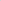 9.Чебоксарский кооперативный институт (филиал) автономной некоммерческой организации высшего образования Центросоюза Российской Федерации «Российский университет кооперации»Студенческий совет1991 г.Федосеев К.А.https://vk.com/kirillf02https://t.me/CHEB_RUK-организация работы студсовета института и студенческих общественных формирований.10.Чебоксарский институт (филиал) автономной некоммерческой организации высшего образования «Московского гуманитарно-экономического университета»Студенческий совет2017 г.Максимова П.А.https://vk.com/polina7799-студенческая наука;-спорт; -творчество;-волонтерство.